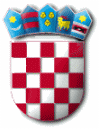 Na temelju članka 391. Zakona o vlasništvu i drugim stvarnim pravima („Narodne novine“ broj 91/96, 68/98, 137/99, 22/00, 73/00, 129/00, 114/01, 79/06, 141/06, 146/08, 38/09, 153/09, 143/12 i 152/14), članka 23. Odluke o uvjetima, načinu i postupku raspolaganja nekretninama u vlasništvu Općine Punat ("Službene novine Primorsko – goranske županije" broj 21/16, 27/16, 11/17 i 11/20) i Zaključka Općinskog vijeća Općine Punat (KLASA: 024-05/22-01/5, URBROJ: 2170-31-01-22-5) općinski načelnik raspisuje  JAVNI NATJEČAJza zakup građevinskog zemljišta u vlasništvu Općine PunatPREDMET NATJEČAJARaspisuje se natječaj za zakup sljedećih nekretnina u vlasništvu Općine Punat:OPIS NEKRETNINA KOJE SU PREDMET NATJEČAJANekretnine pod rednim brojem 1. predstavljaju zemljište unutar granica neizgrađenog dijela građevinskog područja naselja Punat. Zemljišta u naravi predstavljaju uređeno građevinsko zemljište. Zemljišta se daju u zakup za potrebe obavljanja turističke djelatnosti-kampa.Opći uvjeti natječaja:    Ponuda mora sadržavati:osnovne podatke o ponuditelju (ime i prezime, prebivalište za fizičke osobe/naziv tvrtke i sjedište pravne osobe, OIB, preslika osobne iskaznice ili izvadak iz obrtnog registra ili presliku obrtnice, i za pravnu osobu izvadak iz sudskog registra),redni broj nekretnine za koju se ponuditelj natječe,iznos koji ponuditelj nudi kao zakupninu,broj računa ponuditelja za povrat jamstvenog pologadokaz o uplati jamčevine.   Pravo sudjelovanja na Natječaju imaju sve pravne i fizičke osobe koje ispunjavaju uvjete za sudjelovanje na Natječaju.   Ponuditelji koji se natječu,  moraju po svim osnovama imati podmirene dospjele obveze prema Općini Punat do trenutka otvaranja ponuda.   Ponuđeni iznos zakupnine ne može biti manji od iznosa navedenog u Natječaju.   Ponuditelji su dužni najkasnije do isteka roka za prijavu uplatiti jamstveni polog u visini od 10% od početne (natječajne) zakupnine u korist Proračuna Općine Punat na račun IBAN HR8724020061836000009 s pozivom na broj  68 5738 - OIB, s naznakom "Polog za sudjelovanje na natječaju za zakup građevinskog zemljišta", a koji mora biti vidljiv do 12. rujna 2022. godine u 15,00 sati.   Uplaćeni polog uračunat će se najpovoljnijem ponuditelju u zakupninu.    Ponuditelju koji ne uspije u natječaju uplaćeni polog vratit će se u roku od 15 (petnaest) dana od dana donošenja odluke o odabiru.    Ukoliko najpovoljniji ponuditelj odustane od ponude, odnosno ne pristupi sklapanju ugovora u roku od 15 (petnaest) dana od dana izbora najboljeg ponuditelja, uplaćeni polog mu se neće vratiti.           U slučaju da najpovoljniji ponuditelj odustane od ponude, najpovoljnijim ponuditeljem, u smislu ovog Natječaja postaje ponuditelj koji je na natječaju ponudio sljedeći po visini iznos zakupnine, uz uvjet da prihvati najvišu ponuđenu zakupninu prvog ponuditelja.Mjerila i način odabira najpovoljnije ponude:   Najpovoljnijom ponudom smatrat će se ponuda koja uz ispunjenje uvjeta iz Natječaja sadrži i najviši iznos ponuđene zakupnine.    Ako dva ili više ponuditelja ponude istu zakupninu provodi se usmeno javno nadmetanje.    Iznos zakupnine u pravilu se plaća jednom godišnje i to unaprijed za tekuću godinu, odnosno za prvu godinu zakupa u roku od 15 dana od dana sklapanja ugovora dok u narednim godinama najkasnije do 31. ožujka za tekuću godinu. Moguće je ugovoriti plaćanje u dva obroka i to prva rata najkasnije do 31. ožujka, a druga rata do 30. rujna tekuće godine.    Zemljišta koja su predmet Natječaja daju se u zakup na razdoblje od 5 godina, uz mogućnost produženja do 3 godine bez prethodno provedenog javnog natječaja uz uvjet uredno ispunjenih obveza preuzetih ugovorom.    Troškove solemnizacije ugovora o zakupu snosi najpovoljniji ponuditelj.Ostalo:    Ponude se dostavljaju u zatvorenoj omotnici s naznakom:«Ponuda za zakup građevinskog zemljišta po natječaju – ne otvarati»na adresu:OPĆINA PUNAT Novi put 2 51521 Punat     Ponude se predaju neposredno na urudžbeni zapisnik ili putem pošte preporučenom pošiljkom, a krajnji rok za dostavu ponuda je 15 (petnaest) dana od dana objave obavijesti o natječaju u „Novom listu“ do 15,00 sati neovisno o načinu dostave. Obavijest o raspisanom natječaju objavit će se u „Novom listu“ dana 28. kolovoza 2022. godine. Ponude koje pristignu nakon 15,00 sati dana 12. rujna 2022. godine bez obzira na način dostave smatraju se zakašnjelima.    Odluku o davanju u zakup nekretnina donosi Općinsko vijeće.    Otvaranje i izbor ponuda obavit će se 13. rujna 2022. godine u 12:30 sati u prostorijama Općine Punat.     Nepotpune ponude i ponude podnesene izvan utvrđenog roka neće se razmatrati.    Općina Punat zadržava pravo ne izabrati niti jednu ponudu, odnosno poništiti natječaj u cijelosti u svako doba bez obrazloženja.    Cjeloviti tekst Natječaja objavljen je na internetskoj stranici Općine Punat www.punat.hr i na oglasnoj ploči Općine Punat.  OPĆINSKI NAČELNIK   Daniel Strčić, bacc.inf.,v.r.R E P U B L I K A   H R V A T S K APRIMORSKO – GORANSKA ŽUPANIJAOPĆINA PUNATOPĆINSKI NAČELNIKKLASA: 372-03/22-01/6URBROJ: 2170-31-02/01-22-1Punat, 28. kolovoza 2022. godineRedni brojKatastarska česticaNamjena Površina Početna godišnja zakupnina u knIznos jamčevine u kn1.½ dijela 5207/8 i5197/3Građevinsko zemljište-kampovi6.900 m²2.554 m²189.080,0018.908,00